The athletic program at Ashland Middle School is an integral part of the educational program.  The benefits of a comprehensive athletic program provide not only member athletes, but all students, staff, parents, and community members opportunities for school/community interaction, the development of an involved, active citizenry, building school pride and increased interest and involvement in all school activities.The efforts of our coaches will be focused on teaching our athletes how to win and not just on winning.  Through positive reinforcement and intentional teaching, we will show our athletes how to succeed with humility and persevere through setbacks in a productive manner.Our Athletic Objectives:To learn games and develop and/or improve playing skillsTo develop physical vigor and desirable habits in health, sanitation and safetyTo make real friendships with squad members, widen circle of friends and make acquaintances on opposing teamsTo observe and exemplify good sportsmanshipTo realize that athletic competition is a privilege that carries definite responsibilities with itTo enjoy one of the greatest heritages of youth – the right to playTo learn that the violation of a rule of the game brings a penalty and that this same sequence follows in the game of lifeWe are excited that you are interested in becoming a coach at AMS!  The requirements KHSAA sets forth for athletic coaches are as follows:Must be at least 21 years of ageMust be a high school graduateMust undergo a criminal background checkThese requirements are for all coaches, whether paid or unpaid.  Pay for athletic coaching follows the Extra Duty Stipends as set forth by the Ashland Board of Education.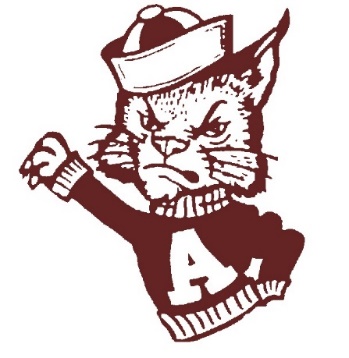 Ashland Middle School
Athletic Coach